Meeting AgendaIntroduction					eLearning Coordinator role			FLVC – Impact on future direction of online 		Establish Spring 2019 Goals	Quality Matters TrainingOnline Course CatalogCourse Development ProceduresFuture Meeting Schedule	eLearning Coordinators’ Meeting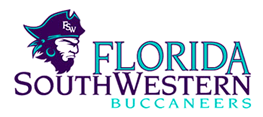 Rozalind JesterMonthly MeetingDate:Location:Time: